                                            บันทึกข้อความ                                        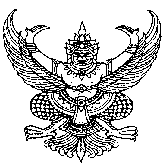 ส่วนราชการ   งานพัฒนาและจัดเก็บรายได้   กองคลัง    องค์การบริหารส่วนตำบลหนองนางที่  นค ๗๕๐๐๒/                                   	วันที่          มีนาคม    ๒๕๖๖เรื่อง  ขออนุมัติจัดทำประกาศราคาประเมินทุนทรัพย์ของที่ดินและสิ่งปลูกสร้าง (ภ.ด.ส.๑) ตามพระราชบัญญัติภาษีที่ดินและสิ่งปลูกสร้าง    พ.ศ.๒๕๖๒    ประจำปี  พ.ศ.๒๕๖๖  เรียน    นายกองค์การบริหารส่วนตำบลหนองนาง		เรื่องเดิมตามพระราชบัญญัติภาษีที่ดินและสิ่งปลูกสร้าง พ.ศ. 2562 หมวด 5  มาตรา 39  ประกอบกับระเบียบกระทรวงมหาดไทยว่าด้วยการดำเนินการตามพระราชบัญญัติภาษีที่ดินและสิ่งปลูกสร้าง พ.ศ.2562 ให้องค์กรปกครองส่วนท้องถิ่นจัดทำประกาศราคาประเมินทุนทรัพย์ของที่ดินและสิ่งปลูกสร้าง อัตราภาษี และรายละเอียดอื่นที่จำเป็นตามลักษณะการใช้ประโยชน์ ของผู้มีหน้าที่เสียภาษีแต่ละราย ตามแบบ ภ.ด.ส.1  โดยแสดงไว้ ณ สำนักงานหรือที่ทำการองค์กรปกครองส่วนท้องถิ่น หรือสถานที่อื่นใดที่ประชาชนเข้าถึงได้ หรือผ่านระบบเครือข่ายอินเทอร์เน็ตทางเว็บไซต์ขององค์กรปกครองส่วนท้องถิ่น ก่อนวันที่ 1 กุมภาพันธ์ของทุกปี   และตามที่กระทรวงมหาดไทยมีหนังสือด่วนมากที่ มท 0808.3/ว8680 ลงวันที่ 21 พฤศจิกายน 2566 เรื่องขยายกำหนดเวลาดำเนินการตามพระราชบัญญัติภาษีที่ดินและสิ่งปลูกสร้าง พ.ศ.2562 ประจำปี พ.ศ.2566 อาศัยอำนาจตามมาตรา 14 วรรคสองแห่งพระราชบัญญัติภาษีที่ดินและสิ่งปลูกสร้าง พ.ศ.2562    เห็นชอบให้ขยายกำหนดเป็นการทั่วไปอีก    2  เดือน  ซึ่งการประกาศราคาประเมินทุนทรัพย์ของที่ดินลและสิ่งปลูกสร้าง  (ภ.ด.ส.1) อัตราภาษีที่จัดเก็บและรายละเอียดอื่นที่จำเป็นในการจัดเก็บภาษีจากเดิม จากก่อนวันที่ 1  กุมภาพันธ์ 2566  ขยายออกเป็นประกาศก่อนวันที่  ๑  เมษายน 2566 นั้น		ข้อเท็จจริง		งานพัฒนาและจัดเก็บรายได้  กองคลัง  องค์การบริหารส่วนตำบลหนองนาง    ได้ดำเนินการจัดทำประกาศราคาประเมินทุนทรัพย์ของที่ดินและสิ่งปลูกสร้าง  (ภ.ด.ส.๑)    จึงขออนุมัติจัดทำประกาศราคาประเมินทุนทรัพย์ที่ดินและสิ่งปลูกสร้าง  (ภ.ด.ส.๑)    ในครั้งนี้ ในเขตองค์การบริหารส่วนตำบลหนองนาง ประจำปี ๒๕๖๖  ให้ผู้เสียภาษีทราบ    โดยติดประกาศ  ณ   ป้ายประกาศประชาสัมพันธ์องค์การบริหารส่วนตำบลหนองนาง    และ www.nongnang.go.thข้อกฎหมาย/ระเบียบ/หนังสือสั่งการ- หนังสือด่วนมากที่ มท 0808.3/ว8680   ลงวันที่ 21  พฤศจิกายน   2566    เรื่องขยายกำหนดเวลาดำเนินการตามพระราชบัญญัติภาษีที่ดินและสิ่งปลูกสร้าง พ.ศ.2562 ประจำปี พ.ศ.2566ข้อพิจารณาเพื่อให้เป็นไปตามข้อระเบียบ/กฎหมาย   ตลอดทั้งเป็นการสนองนโยบายภาครัฐ  จึงขออนุมัติจัดทำประกาศราคาประเมินทุนทรัพย์ของที่ดินและสิ่งปลูกสร้าง   (ภ.ด.ส.๑)   ตามพระราชบัญญัติภาษีที่ดินและสิ่งปลูกสร้าง  พ.ศ.  พ.ศ.๒๕๖๒  ประจำปี พ.ศ.๒๕๖๖ เห็นควรผู้บริหารได้โปรดลงนามในประกาศฯ /รายละเอียด...............-๒-รายละเอียดตามเอกสารแนบท้ายมาพร้อมหนังสือนี้ จึงเรียนมาเพื่อโปรดพิจารณา                                                      	     (นางนิชาภัทร      พันนารัตน์)               	                                                                                      นักวิชาการจัดเก็บรายได้  ปฏิบัติการ			ความเห็นของ  ผู้อำนวยการกองคลัง                  ……………………………………………………………………………           			                          .            				          (นางฐิติการ  สาระดำ)   			                          ตำแหน่ง  ผู้อำนวยการกองคลัง   ความเห็นของ  ปลัดองค์การบริหารส่วนตำบลหนองนาง                   ……………………………………………………………………………            		          (นางนิตยา  ธรรมวงศา)   	                ตำแหน่ง  ปลัดองค์การบริหารส่วนตำบล          ความเห็นของ  นายกองค์การบริหารส่วนตำบลหนองนาง อนุมัติ/ดำเนินการประกาศฯ ไม่อนุมัติ……………………………………………..                                                                    (นายปราโมทย์   มุขพรหม)                                                           นายกองค์การบริหารส่วนตำบลหนองนางประกาศองค์การบริหารส่วนตำบลหนองนางเรื่อง ราคาประเมินทุนทรัพย์ที่ดินและสิ่งปลูกสร้าง (ภ.ด.ส.๑)ตามพระราชบัญญัติภาษีที่ดินและสิ่งปลูกสร้าง พ.ศ.๒๕๖๒ประจำปี  พ.ศ.๒๕๖๖....................................................	อาศัยอำนาจตามความใน มาตรา ๓๙  ตามพระราชบัญญัติภาษีที่ดินและสิ่งปลูกสร้าง  พ.ศ.๒๕๖๒ ประกอบกับระเบียบกระทรวงมหาดไทยว่าด้วย  การดำเนินการตามพระราชบัญญัติภาษีที่ดินและสิ่งปลูกสร้าง พ.ศ. ๒๕๖๒  ให้องค์กรปกครองส่วนท้องถิ่นประกาศราคาประเมินทุนทรัพย์ที่ดินและสิ่งปลูกสร้าง อัตราภาษีที่จัดเก็บ และรายละเอียดอื่นที่จำเป็นในการจัดเก็บภาษีในแต่ละปี ณ สำนักงานหรือที่ทำการขององค์กรปกครองส่วนท้องถิ่นก่อนวันที่ ๑   กุมภาพันธ์ของทุกปี  และตามที่กระทรวงมหาดไทยมีหนังสือด่วนมากที่  มท ๐๘๐๘.๓/ว๘๖๘๐   ลงวันที่  ๒๑ พฤศจิกายน  ๒๕๖๖  เรื่องขยายกำหนดเวลาดำเนินการตามพระราชบัญญัติภาษีที่ดินและสิ่งปลูกสร้าง พ.ศ.๒๕๖๒ ประจำปี พ.ศ.๒๕๖๖ อาศัยอำนาจตามมาตรา ๑๔ วรรคสองแห่งพระราชบัญญัติภาษีที่ดินและสิ่งปลูกสร้าง พ.ศ.๒๕๖๒    เห็นชอบให้ขยายกำหนดเป็นการทั่วไปอีก   ๒  เดือน  ซึ่งการประกาศราคาประเมินทุนทรัพย์ของที่ดินลและสิ่งปลูกสร้าง  (ภ.ด.ส.๑) อัตราภาษีที่จัดเก็บและรายละเอียดอื่นที่จำเป็นในการจัดเก็บภาษีจากเดิม จากก่อนวันที่ ๑  กุมภาพันธ์ ๒๕๖๖  ขยายออกเป็นประกาศฯ ก่อนวันที่  ๑  เมษายน ๒๕๖๖                      กองคลัง องค์การบริหารส่วนตำบลหนองนาง จึงได้ดำเนินการจัดทำประกาศราคาประเมินทุนทรัพย์ที่ดินและสิ่งปลูกสร้าง (ภ.ด.ส.๑) ในเขตองค์การบริหารส่วนตำบลหนองนาง ประจำปี ๒๕๖๖  ก่อนวันที่ ๑   เมษายน ๒๕๖๖  ให้ผู้มีหน้าที่เสียภาษีทราบ และชำระภาษีตามแบบแจ้งการประเมินภาษี  ภายในเดือน   มิถุนายน  ๒๕๖๖ ณ องค์การบริหารส่วนตำบลหนองนางทั้งนี้ หากท่านได้รับแจ้งการประเมินภาษีที่ดินและสิ่งปลูกสร้างแล้ว   เห็นว่าการประเมินไม่ถูกต้อง มีสิทธิ์ยื่นคำร้องคัดค้านต่อผู้บริหารท้องถิ่นเพื่อพิจารณาเห็นชอบกับคำร้องคัดค้านนี้ ให้มีสิทธิ์อุทธรณ์ต่อคณะกรรมการพิจารณาอุทธรณ์การประเมินภาษี โดยยื่นอุทธรณ์ต่อผู้บริหารท้องถิ่นในสามสิบวันนับแต่วันที่ได้รับแจ้งคำวินิจฉัยอุทธรณ์ ทั้งนี้ ตามมาตรา ๗๓ และมาตรา ๘๓ แห่งพระราชบัญญัติภาษีที่ดินและสิ่งปลูกสร้าง พ.ศ.๒๕๖๒ โดยมีรายละเอียดตามบัญชีราคาประเมินทุนทรัพย์ (ภ.ด.ส.๑)  ที่แนบมาพร้อมนี้ 	อนึ่ง  เจ้าของที่ดินหรือสิ่งปลูกสร้างในเขตองค์การบริหารส่วนตำบลหนองนาง  ที่ยังไม่ปรากฏรายชื่อในบัญชีราคาประเมินทุนทรัพย์ที่ดินและสิ่งปลูกสร้างนี้  สามารถสอบถามได้ที่งานพัฒนาและจัดเก็บรายได้ กองคลังองค์การบริหารส่วนตำบลหนองนาง โทรศัพท์หมายเลข ๐๔๒-๐๑๔๔๗๔  ในวันและเวลาราชการ 		จึงประกาศมาเพื่อทราบโดยทั่วกัน                                    		ประกาศ ณ วันที่  ๓๑     มีนาคม  พ.ศ. ๒๕๖๖                                                     (นายปราโมทย์  มุขพรหม)                                                    นายกองค์การบริหารส่วนตำบลหนองนางประกาศราคาประเมินทุนทรัพย์ของที่ดินและสิ่งปลูกสร้าง (ภ.ด.ส.๑)ประจำปี  พ.ศ.๒๕๖๖องค์การบริหารส่วนตำบลหนองนาง  อำเภอท่าบ่อ  จังหวัดหนองคาย